Предлагаем  поэкспериментировать с детьми!«День и ночь»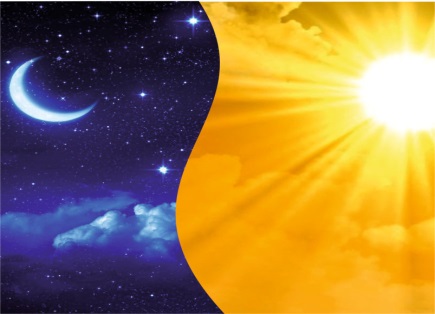 Цель: объяснить детям, почему бывает день и ночь.Оборудование: фонарик, глобус (мяч)Содержание: Включить в затемненной комнате фонарик и направить его на глобус, примерно на наш город. Объяснить детям: «Смотрите, фонарик – это Солнце, оно светит на Землю. Там, где светло, уже наступил день. Вот, еще немножко повернем, теперь оно как раз светит на наш город. Там, куда лучи Солнца не доходят, сейчас ночь.Спросите у детей, как они думают, что происходит там, где граница света и темноты размыта. (Ребята догадаются, что это утро либо вечер)Только под строгим контролем взрослого!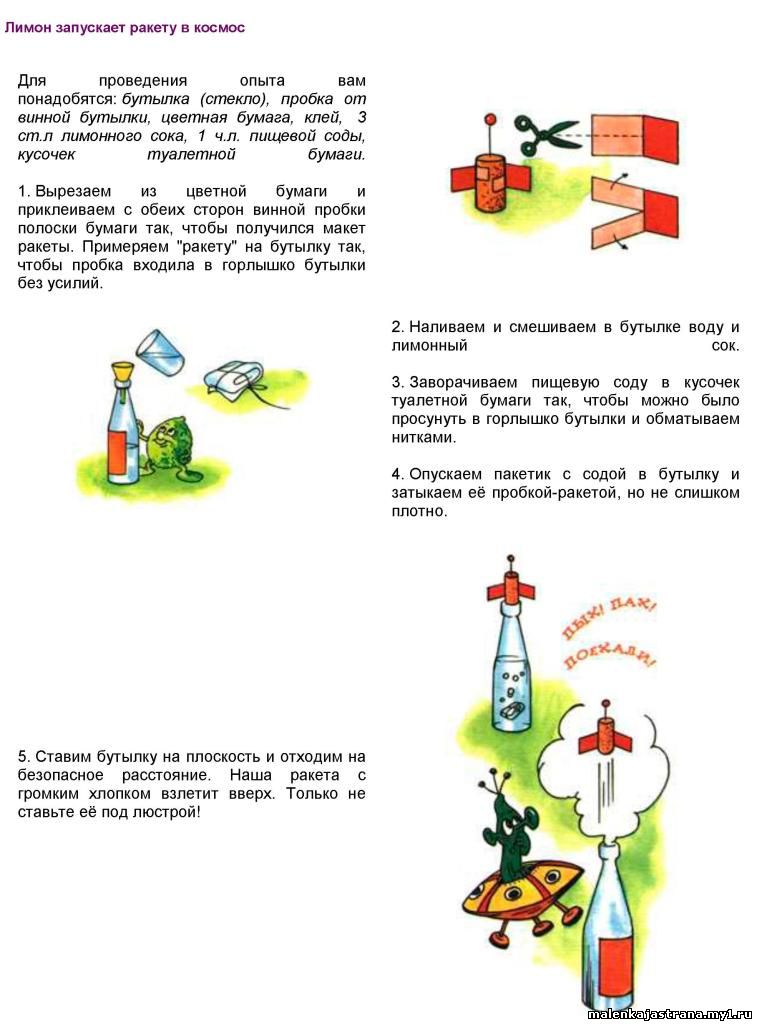 